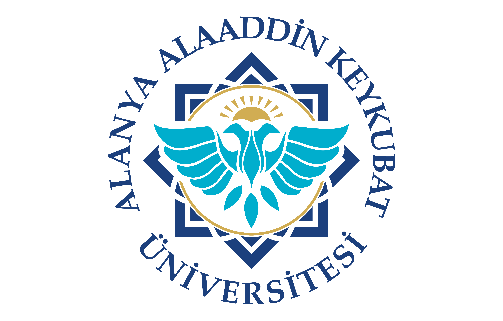 ERASMUS DEĞİŞİM PROGRAMI DERS SAYIM TAAHHÜTNAMESİAlanya Alaaddin Keykubat Üniversitesi’nin ……………………………………………………………………….…… Fakültesi, …………………………………………………………………………………………………… Bölümü’ne kayıtlı ……………………………………………………….isimli ve ………………………………………….numaralı öğrencinin Erasmus ‘Öğrenim’ faaliyetini kazanarak eğitim almaya hak kazandığı anlaşmalı kurumda alacağı derslerin ilgili öğrenci döndüğünde öğrencinin kayıtlı olduğu fakültemizin ilgili bölümünde sayılacağını taahhüt ederim.(imza - tarih)									            (imza - tarih)															Erasmus Bölüm Koordinatörü						                     Fakülte Dekanı